ที่  มท  ๐๘16.3/ว		  						ถึง  สำนักงานส่งเสริมการปกครองท้องถิ่นจังหวัด ทุกจังหวัด	ด้วยสำนักงานรับรองมาตรฐานและประเมินคุณภาพการศึกษา (องค์การมหาชน) ได้กำหนดจัด “โครงการส่งเสริมสถานศึกษาและประสานความร่วมมือกับหน่วยงานต้นสังกัดเพื่อสร้างความรู้ ความเข้าใจ เกี่ยวกับกรอบแนวทาง รูปแบบ และวิธีการประกันคุณภาพภายนอกภายใต้สถานการณ์จำเป็นและเร่งด่วน              เนื่องจากการแพร่ระบาดของโรคติดเชื้อไวรัสโคโรนา 2019 (COVID-19) ประจำปีงบประมาณ พ.ศ. 2565                ให้กับกลุ่มเป้าหมายสถานศึกษา (ระดับการศึกษาขั้นพื้นฐาน) ที่จะเข้ารับการประเมินคุณภาพภายนอก              จากสำนักงานรับรองมาตรฐานและประเมินคุณภาพการศึกษา (องค์การมหาชน) และหน่วยงานต้นสังกัด           ที่กำกับดูแลสถานศึกษา	ดังนั้น เพื่อสนับสนุนให้บุคลากรทางการศึกษามีโอกาสได้รับความรู้และเข้าถึงข้อมูลเกี่ยวกับ            การประเมินคุณภาพภายนอกอย่างทั่วถึง จึงขอให้สำนักงานส่งเสริมการปกครองท้องถิ่นจังหวัดประชาสัมพันธ์          ให้องค์กรปกครองส่วนท้องถิ่นที่มีสถานศึกษาในสังกัด เข้าร่วมรับชมการบรรยาย หัวข้อ “กรอบแนวทาง                 รูปแบบ และวิธีการประกันคุณภาพภายนอกภายใต้สถานการณ์ COVID-19” ระดับการศึกษาขั้นพื้นฐาน ประจำปีงบประมาณ พ.ศ. 2565 ในวันที่ 19 มกราคม 2565 เวลา 13.00 - 15.30 น. ผ่านสื่อออนไลน์ Facebook Live (www.facebook.com/onesqa) โดยสามารถลงทะเบียนตอบรับได้ที่ QR Code ท้ายหนังสือนี้		กรมส่งเสริมการปกครองท้องถิ่น					              มกราคม  2565	กองส่งเสริมและพัฒนาการจัดการศึกษาท้องถิ่นกลุ่มงานส่งเสริมการจัดการศึกษาท้องถิ่น	โทร. ๐-๒๒๔๑-9000 ต่อ 5314โทรสาร  ๐-๒๒๔๑-๙๐๒๑-๓ ต่อ 218ไปรษณีย์อิเล็กทรอนิกส์ saraban@dla.go.th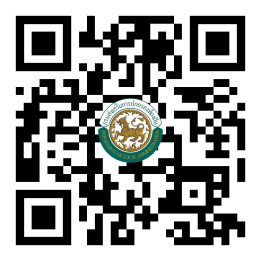 https://bit.ly/3GrTn2I